Escuela Técnica Superior de Ingenieros Industriales y de Telecomunicación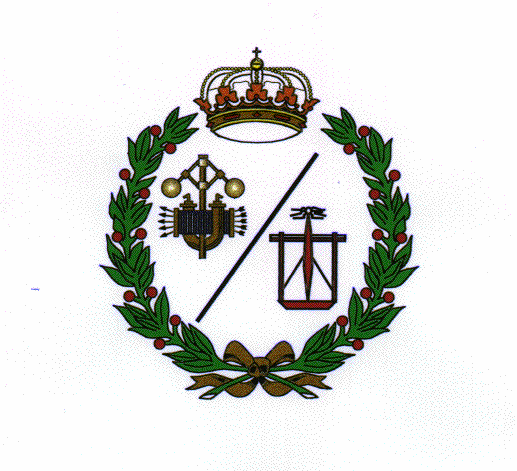 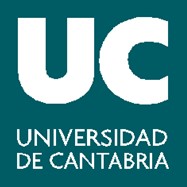 Alumnos que realizan prácticas externas en el Grado en Ingeniería Química. Curso 2020-2021Empresa/InstituciónNº de alumnosBridgestone Hispania Manufacturing, SL6Ensayos No Destructivos Recoord, SL1Fundación Centro Tecnológico de Componentes - CTC1Global Special Steel Products1Graphic Packaging International Cartons Santander, SAU1Nalco Española, SL1Oxital Servicios SL1Realiza Steel1Seg Automotive Spain, SAU1Solvay Química, SL4Tejasa TC, SL1Dpto. de Ingenierías Química y Biomolecular5Dpto. de Química e Ingeniería de Procesos y Recursos5Vicerrectorado de Campus, Sostenibilidad y Transformación Digital1Vicerrectorado de Cultura, Proyección Social y Relaciones Institucionales1TOTAL31